附件22022年度“交通银行残疾大学生励志奖”候选人登记表姓    名 ____张童_________所在高校 _玉溪师范学院______手机号码 __19143172117______        电子邮箱 _3108659624@qq.com_姓名张童性别性别女女出生年月2002年05月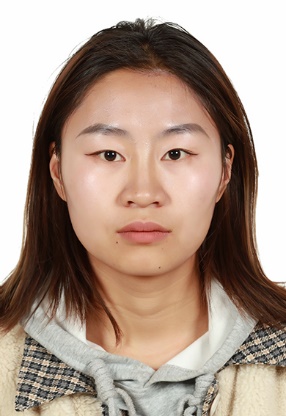 民族汉政治面貌政治面貌团员团员文化程度高中籍贯云南曲靖残疾类别残疾类别肢体肢体肢体肢体残疾人证号残疾人证号530323200205050062445303232002050500624453032320020505006244530323200205050062445303232002050500624453032320020505006244身份证号身份证号530323200205050062530323200205050062530323200205050062530323200205050062530323200205050062530323200205050062所在高校、院系及专业所在高校、院系及专业所在高校、院系及专业玉溪师范学院地理与国土工程学院土地资源管理专业玉溪师范学院地理与国土工程学院土地资源管理专业玉溪师范学院地理与国土工程学院土地资源管理专业玉溪师范学院地理与国土工程学院土地资源管理专业玉溪师范学院地理与国土工程学院土地资源管理专业玉溪师范学院地理与国土工程学院土地资源管理专业玉溪师范学院地理与国土工程学院土地资源管理专业通讯地址及邮编通讯地址及邮编通讯地址及邮编云南省曲靖市师宗县丹凤街道法杂村委会干水塘村09号655700云南省曲靖市师宗县丹凤街道法杂村委会干水塘村09号655700云南省曲靖市师宗县丹凤街道法杂村委会干水塘村09号655700云南省曲靖市师宗县丹凤街道法杂村委会干水塘村09号655700云南省曲靖市师宗县丹凤街道法杂村委会干水塘村09号655700云南省曲靖市师宗县丹凤街道法杂村委会干水塘村09号655700云南省曲靖市师宗县丹凤街道法杂村委会干水塘村09号655700本人简历尊敬的领导：您好！我叫张童，来自云南省曲靖市师宗县丹凤街道法杂村委会干水塘村09号，是玉溪师范学院地理与国土工程学院2020级土地资源管理专业的一名学生。本人家中有五口人，父母年长，又都是农民，经济来源全靠在家务农，无固定收入，因长年积劳成疾，多种疾病缠绕，家中还有瘫痪多年的奶奶，需要用药物维持，导致家中收入不多，还需要医疗支出，加上我跟弟弟都还在上学，让家庭的经济负担更重。 本人虽然为肢体残疾，四级，但是乐观开朗，热爱生活，勤奋好学。在各方面我都对自己严格要求，以满腔的热情去对待学习和生活，处理好学习、生活之间的关系，促使自己的各方面都有进步，努力让自己成为一名合格的大学生。 在学习中，我将自己的全部精力都放在学习上，心无旁鹜，上课认真听讲，课后及时巩固、复习，对于学习中的重难点，及时向老师、同学请教。 在生活中，我是一个性格开朗的女孩，脸上总是挂着甜甜的微笑，平时善于和同学们沟通，与不同性格的人交朋友。在宿舍中，和舍友和睦相处。在工作中，我认真负责，忠于职守，努力将自己的本职工作做好。自大一以来我担任班级组织委员，辅导团支书带领班级学习，做好本职工作，认真学好每期青年大学习。 在课后，我积极参加各种社团活动，成为学院篮球篮球队一员，利用周末时间提高打篮球兴趣的同时也增强体质，培养德智体美劳全面发展。本人简历尊敬的领导：您好！我叫张童，来自云南省曲靖市师宗县丹凤街道法杂村委会干水塘村09号，是玉溪师范学院地理与国土工程学院2020级土地资源管理专业的一名学生。本人家中有五口人，父母年长，又都是农民，经济来源全靠在家务农，无固定收入，因长年积劳成疾，多种疾病缠绕，家中还有瘫痪多年的奶奶，需要用药物维持，导致家中收入不多，还需要医疗支出，加上我跟弟弟都还在上学，让家庭的经济负担更重。 本人虽然为肢体残疾，四级，但是乐观开朗，热爱生活，勤奋好学。在各方面我都对自己严格要求，以满腔的热情去对待学习和生活，处理好学习、生活之间的关系，促使自己的各方面都有进步，努力让自己成为一名合格的大学生。 在学习中，我将自己的全部精力都放在学习上，心无旁鹜，上课认真听讲，课后及时巩固、复习，对于学习中的重难点，及时向老师、同学请教。 在生活中，我是一个性格开朗的女孩，脸上总是挂着甜甜的微笑，平时善于和同学们沟通，与不同性格的人交朋友。在宿舍中，和舍友和睦相处。在工作中，我认真负责，忠于职守，努力将自己的本职工作做好。自大一以来我担任班级组织委员，辅导团支书带领班级学习，做好本职工作，认真学好每期青年大学习。 在课后，我积极参加各种社团活动，成为学院篮球篮球队一员，利用周末时间提高打篮球兴趣的同时也增强体质，培养德智体美劳全面发展。本人简历尊敬的领导：您好！我叫张童，来自云南省曲靖市师宗县丹凤街道法杂村委会干水塘村09号，是玉溪师范学院地理与国土工程学院2020级土地资源管理专业的一名学生。本人家中有五口人，父母年长，又都是农民，经济来源全靠在家务农，无固定收入，因长年积劳成疾，多种疾病缠绕，家中还有瘫痪多年的奶奶，需要用药物维持，导致家中收入不多，还需要医疗支出，加上我跟弟弟都还在上学，让家庭的经济负担更重。 本人虽然为肢体残疾，四级，但是乐观开朗，热爱生活，勤奋好学。在各方面我都对自己严格要求，以满腔的热情去对待学习和生活，处理好学习、生活之间的关系，促使自己的各方面都有进步，努力让自己成为一名合格的大学生。 在学习中，我将自己的全部精力都放在学习上，心无旁鹜，上课认真听讲，课后及时巩固、复习，对于学习中的重难点，及时向老师、同学请教。 在生活中，我是一个性格开朗的女孩，脸上总是挂着甜甜的微笑，平时善于和同学们沟通，与不同性格的人交朋友。在宿舍中，和舍友和睦相处。在工作中，我认真负责，忠于职守，努力将自己的本职工作做好。自大一以来我担任班级组织委员，辅导团支书带领班级学习，做好本职工作，认真学好每期青年大学习。 在课后，我积极参加各种社团活动，成为学院篮球篮球队一员，利用周末时间提高打篮球兴趣的同时也增强体质，培养德智体美劳全面发展。本人简历尊敬的领导：您好！我叫张童，来自云南省曲靖市师宗县丹凤街道法杂村委会干水塘村09号，是玉溪师范学院地理与国土工程学院2020级土地资源管理专业的一名学生。本人家中有五口人，父母年长，又都是农民，经济来源全靠在家务农，无固定收入，因长年积劳成疾，多种疾病缠绕，家中还有瘫痪多年的奶奶，需要用药物维持，导致家中收入不多，还需要医疗支出，加上我跟弟弟都还在上学，让家庭的经济负担更重。 本人虽然为肢体残疾，四级，但是乐观开朗，热爱生活，勤奋好学。在各方面我都对自己严格要求，以满腔的热情去对待学习和生活，处理好学习、生活之间的关系，促使自己的各方面都有进步，努力让自己成为一名合格的大学生。 在学习中，我将自己的全部精力都放在学习上，心无旁鹜，上课认真听讲，课后及时巩固、复习，对于学习中的重难点，及时向老师、同学请教。 在生活中，我是一个性格开朗的女孩，脸上总是挂着甜甜的微笑，平时善于和同学们沟通，与不同性格的人交朋友。在宿舍中，和舍友和睦相处。在工作中，我认真负责，忠于职守，努力将自己的本职工作做好。自大一以来我担任班级组织委员，辅导团支书带领班级学习，做好本职工作，认真学好每期青年大学习。 在课后，我积极参加各种社团活动，成为学院篮球篮球队一员，利用周末时间提高打篮球兴趣的同时也增强体质，培养德智体美劳全面发展。本人简历尊敬的领导：您好！我叫张童，来自云南省曲靖市师宗县丹凤街道法杂村委会干水塘村09号，是玉溪师范学院地理与国土工程学院2020级土地资源管理专业的一名学生。本人家中有五口人，父母年长，又都是农民，经济来源全靠在家务农，无固定收入，因长年积劳成疾，多种疾病缠绕，家中还有瘫痪多年的奶奶，需要用药物维持，导致家中收入不多，还需要医疗支出，加上我跟弟弟都还在上学，让家庭的经济负担更重。 本人虽然为肢体残疾，四级，但是乐观开朗，热爱生活，勤奋好学。在各方面我都对自己严格要求，以满腔的热情去对待学习和生活，处理好学习、生活之间的关系，促使自己的各方面都有进步，努力让自己成为一名合格的大学生。 在学习中，我将自己的全部精力都放在学习上，心无旁鹜，上课认真听讲，课后及时巩固、复习，对于学习中的重难点，及时向老师、同学请教。 在生活中，我是一个性格开朗的女孩，脸上总是挂着甜甜的微笑，平时善于和同学们沟通，与不同性格的人交朋友。在宿舍中，和舍友和睦相处。在工作中，我认真负责，忠于职守，努力将自己的本职工作做好。自大一以来我担任班级组织委员，辅导团支书带领班级学习，做好本职工作，认真学好每期青年大学习。 在课后，我积极参加各种社团活动，成为学院篮球篮球队一员，利用周末时间提高打篮球兴趣的同时也增强体质，培养德智体美劳全面发展。本人简历尊敬的领导：您好！我叫张童，来自云南省曲靖市师宗县丹凤街道法杂村委会干水塘村09号，是玉溪师范学院地理与国土工程学院2020级土地资源管理专业的一名学生。本人家中有五口人，父母年长，又都是农民，经济来源全靠在家务农，无固定收入，因长年积劳成疾，多种疾病缠绕，家中还有瘫痪多年的奶奶，需要用药物维持，导致家中收入不多，还需要医疗支出，加上我跟弟弟都还在上学，让家庭的经济负担更重。 本人虽然为肢体残疾，四级，但是乐观开朗，热爱生活，勤奋好学。在各方面我都对自己严格要求，以满腔的热情去对待学习和生活，处理好学习、生活之间的关系，促使自己的各方面都有进步，努力让自己成为一名合格的大学生。 在学习中，我将自己的全部精力都放在学习上，心无旁鹜，上课认真听讲，课后及时巩固、复习，对于学习中的重难点，及时向老师、同学请教。 在生活中，我是一个性格开朗的女孩，脸上总是挂着甜甜的微笑，平时善于和同学们沟通，与不同性格的人交朋友。在宿舍中，和舍友和睦相处。在工作中，我认真负责，忠于职守，努力将自己的本职工作做好。自大一以来我担任班级组织委员，辅导团支书带领班级学习，做好本职工作，认真学好每期青年大学习。 在课后，我积极参加各种社团活动，成为学院篮球篮球队一员，利用周末时间提高打篮球兴趣的同时也增强体质，培养德智体美劳全面发展。本人简历尊敬的领导：您好！我叫张童，来自云南省曲靖市师宗县丹凤街道法杂村委会干水塘村09号，是玉溪师范学院地理与国土工程学院2020级土地资源管理专业的一名学生。本人家中有五口人，父母年长，又都是农民，经济来源全靠在家务农，无固定收入，因长年积劳成疾，多种疾病缠绕，家中还有瘫痪多年的奶奶，需要用药物维持，导致家中收入不多，还需要医疗支出，加上我跟弟弟都还在上学，让家庭的经济负担更重。 本人虽然为肢体残疾，四级，但是乐观开朗，热爱生活，勤奋好学。在各方面我都对自己严格要求，以满腔的热情去对待学习和生活，处理好学习、生活之间的关系，促使自己的各方面都有进步，努力让自己成为一名合格的大学生。 在学习中，我将自己的全部精力都放在学习上，心无旁鹜，上课认真听讲，课后及时巩固、复习，对于学习中的重难点，及时向老师、同学请教。 在生活中，我是一个性格开朗的女孩，脸上总是挂着甜甜的微笑，平时善于和同学们沟通，与不同性格的人交朋友。在宿舍中，和舍友和睦相处。在工作中，我认真负责，忠于职守，努力将自己的本职工作做好。自大一以来我担任班级组织委员，辅导团支书带领班级学习，做好本职工作，认真学好每期青年大学习。 在课后，我积极参加各种社团活动，成为学院篮球篮球队一员，利用周末时间提高打篮球兴趣的同时也增强体质，培养德智体美劳全面发展。本人简历尊敬的领导：您好！我叫张童，来自云南省曲靖市师宗县丹凤街道法杂村委会干水塘村09号，是玉溪师范学院地理与国土工程学院2020级土地资源管理专业的一名学生。本人家中有五口人，父母年长，又都是农民，经济来源全靠在家务农，无固定收入，因长年积劳成疾，多种疾病缠绕，家中还有瘫痪多年的奶奶，需要用药物维持，导致家中收入不多，还需要医疗支出，加上我跟弟弟都还在上学，让家庭的经济负担更重。 本人虽然为肢体残疾，四级，但是乐观开朗，热爱生活，勤奋好学。在各方面我都对自己严格要求，以满腔的热情去对待学习和生活，处理好学习、生活之间的关系，促使自己的各方面都有进步，努力让自己成为一名合格的大学生。 在学习中，我将自己的全部精力都放在学习上，心无旁鹜，上课认真听讲，课后及时巩固、复习，对于学习中的重难点，及时向老师、同学请教。 在生活中，我是一个性格开朗的女孩，脸上总是挂着甜甜的微笑，平时善于和同学们沟通，与不同性格的人交朋友。在宿舍中，和舍友和睦相处。在工作中，我认真负责，忠于职守，努力将自己的本职工作做好。自大一以来我担任班级组织委员，辅导团支书带领班级学习，做好本职工作，认真学好每期青年大学习。 在课后，我积极参加各种社团活动，成为学院篮球篮球队一员，利用周末时间提高打篮球兴趣的同时也增强体质，培养德智体美劳全面发展。本人简历尊敬的领导：您好！我叫张童，来自云南省曲靖市师宗县丹凤街道法杂村委会干水塘村09号，是玉溪师范学院地理与国土工程学院2020级土地资源管理专业的一名学生。本人家中有五口人，父母年长，又都是农民，经济来源全靠在家务农，无固定收入，因长年积劳成疾，多种疾病缠绕，家中还有瘫痪多年的奶奶，需要用药物维持，导致家中收入不多，还需要医疗支出，加上我跟弟弟都还在上学，让家庭的经济负担更重。 本人虽然为肢体残疾，四级，但是乐观开朗，热爱生活，勤奋好学。在各方面我都对自己严格要求，以满腔的热情去对待学习和生活，处理好学习、生活之间的关系，促使自己的各方面都有进步，努力让自己成为一名合格的大学生。 在学习中，我将自己的全部精力都放在学习上，心无旁鹜，上课认真听讲，课后及时巩固、复习，对于学习中的重难点，及时向老师、同学请教。 在生活中，我是一个性格开朗的女孩，脸上总是挂着甜甜的微笑，平时善于和同学们沟通，与不同性格的人交朋友。在宿舍中，和舍友和睦相处。在工作中，我认真负责，忠于职守，努力将自己的本职工作做好。自大一以来我担任班级组织委员，辅导团支书带领班级学习，做好本职工作，认真学好每期青年大学习。 在课后，我积极参加各种社团活动，成为学院篮球篮球队一员，利用周末时间提高打篮球兴趣的同时也增强体质，培养德智体美劳全面发展。本人简历尊敬的领导：您好！我叫张童，来自云南省曲靖市师宗县丹凤街道法杂村委会干水塘村09号，是玉溪师范学院地理与国土工程学院2020级土地资源管理专业的一名学生。本人家中有五口人，父母年长，又都是农民，经济来源全靠在家务农，无固定收入，因长年积劳成疾，多种疾病缠绕，家中还有瘫痪多年的奶奶，需要用药物维持，导致家中收入不多，还需要医疗支出，加上我跟弟弟都还在上学，让家庭的经济负担更重。 本人虽然为肢体残疾，四级，但是乐观开朗，热爱生活，勤奋好学。在各方面我都对自己严格要求，以满腔的热情去对待学习和生活，处理好学习、生活之间的关系，促使自己的各方面都有进步，努力让自己成为一名合格的大学生。 在学习中，我将自己的全部精力都放在学习上，心无旁鹜，上课认真听讲，课后及时巩固、复习，对于学习中的重难点，及时向老师、同学请教。 在生活中，我是一个性格开朗的女孩，脸上总是挂着甜甜的微笑，平时善于和同学们沟通，与不同性格的人交朋友。在宿舍中，和舍友和睦相处。在工作中，我认真负责，忠于职守，努力将自己的本职工作做好。自大一以来我担任班级组织委员，辅导团支书带领班级学习，做好本职工作，认真学好每期青年大学习。 在课后，我积极参加各种社团活动，成为学院篮球篮球队一员，利用周末时间提高打篮球兴趣的同时也增强体质，培养德智体美劳全面发展。何时曾获何种荣誉称号或奖励全国大学生英语四级考试普通话水平测试等级考试2022年“中纬杯”测量技能大赛二等奖2020“外研社·国才杯”全国英语写作大赛初赛三等奖四史优学学习教育活动“优秀学员”2021玉溪师范学院篮球联赛“优秀球员”玉溪师范学院二十二届大学生运动会200米决赛第八名毛泽东思想和中国特色社会主义理论体系概论课程实践调查报告三等奖何时曾获何种荣誉称号或奖励全国大学生英语四级考试普通话水平测试等级考试2022年“中纬杯”测量技能大赛二等奖2020“外研社·国才杯”全国英语写作大赛初赛三等奖四史优学学习教育活动“优秀学员”2021玉溪师范学院篮球联赛“优秀球员”玉溪师范学院二十二届大学生运动会200米决赛第八名毛泽东思想和中国特色社会主义理论体系概论课程实践调查报告三等奖何时曾获何种荣誉称号或奖励全国大学生英语四级考试普通话水平测试等级考试2022年“中纬杯”测量技能大赛二等奖2020“外研社·国才杯”全国英语写作大赛初赛三等奖四史优学学习教育活动“优秀学员”2021玉溪师范学院篮球联赛“优秀球员”玉溪师范学院二十二届大学生运动会200米决赛第八名毛泽东思想和中国特色社会主义理论体系概论课程实践调查报告三等奖何时曾获何种荣誉称号或奖励全国大学生英语四级考试普通话水平测试等级考试2022年“中纬杯”测量技能大赛二等奖2020“外研社·国才杯”全国英语写作大赛初赛三等奖四史优学学习教育活动“优秀学员”2021玉溪师范学院篮球联赛“优秀球员”玉溪师范学院二十二届大学生运动会200米决赛第八名毛泽东思想和中国特色社会主义理论体系概论课程实践调查报告三等奖何时曾获何种荣誉称号或奖励全国大学生英语四级考试普通话水平测试等级考试2022年“中纬杯”测量技能大赛二等奖2020“外研社·国才杯”全国英语写作大赛初赛三等奖四史优学学习教育活动“优秀学员”2021玉溪师范学院篮球联赛“优秀球员”玉溪师范学院二十二届大学生运动会200米决赛第八名毛泽东思想和中国特色社会主义理论体系概论课程实践调查报告三等奖何时曾获何种荣誉称号或奖励全国大学生英语四级考试普通话水平测试等级考试2022年“中纬杯”测量技能大赛二等奖2020“外研社·国才杯”全国英语写作大赛初赛三等奖四史优学学习教育活动“优秀学员”2021玉溪师范学院篮球联赛“优秀球员”玉溪师范学院二十二届大学生运动会200米决赛第八名毛泽东思想和中国特色社会主义理论体系概论课程实践调查报告三等奖何时曾获何种荣誉称号或奖励全国大学生英语四级考试普通话水平测试等级考试2022年“中纬杯”测量技能大赛二等奖2020“外研社·国才杯”全国英语写作大赛初赛三等奖四史优学学习教育活动“优秀学员”2021玉溪师范学院篮球联赛“优秀球员”玉溪师范学院二十二届大学生运动会200米决赛第八名毛泽东思想和中国特色社会主义理论体系概论课程实践调查报告三等奖何时曾获何种荣誉称号或奖励全国大学生英语四级考试普通话水平测试等级考试2022年“中纬杯”测量技能大赛二等奖2020“外研社·国才杯”全国英语写作大赛初赛三等奖四史优学学习教育活动“优秀学员”2021玉溪师范学院篮球联赛“优秀球员”玉溪师范学院二十二届大学生运动会200米决赛第八名毛泽东思想和中国特色社会主义理论体系概论课程实践调查报告三等奖何时曾获何种荣誉称号或奖励全国大学生英语四级考试普通话水平测试等级考试2022年“中纬杯”测量技能大赛二等奖2020“外研社·国才杯”全国英语写作大赛初赛三等奖四史优学学习教育活动“优秀学员”2021玉溪师范学院篮球联赛“优秀球员”玉溪师范学院二十二届大学生运动会200米决赛第八名毛泽东思想和中国特色社会主义理论体系概论课程实践调查报告三等奖何时曾获何种荣誉称号或奖励全国大学生英语四级考试普通话水平测试等级考试2022年“中纬杯”测量技能大赛二等奖2020“外研社·国才杯”全国英语写作大赛初赛三等奖四史优学学习教育活动“优秀学员”2021玉溪师范学院篮球联赛“优秀球员”玉溪师范学院二十二届大学生运动会200米决赛第八名毛泽东思想和中国特色社会主义理论体系概论课程实践调查报告三等奖个人事迹（要求800字以内，内容真实、具体）  本人自2020年入学以来积极提交了入党申请书，成为四十期入党积极分子，经过培训，顺利结业。在学校的“推优”团员中，被评为优秀团员，成为党的发展对象。在平时的学习的过程中，我时时以一名正式党员的标准来严格要求自己，努力使自己在学习中做到最好。自大一以来我担任班级组织委员，辅导团支书带领班级学习，做好本职工作，认真学好每期青年大学习。同时努力让团课要及青年大学习深入到同学们的日常工作学习及生活中，力争上游，建设好团支部文化。我全心全意为同学服务，在平日的工作中，我勤勉尽责，不断提高自己的个人技能和与同学的团队配合能力，尊重大家的意见，避免主观办事，认真而努力配合团支书做好组织交给团支部的每一项任务。从繁忙的工作中，我逐渐分清主次，学会取舍，合理安排时间，平衡工作与学习的时间。在学习上，态度严肃认真，不逃课，不迟到不早退，认真做好课前预习和课后笔记整理工作，学习目的明确，态度端正，勤奋刻苦、锐意进取，从学习中成长，我学习刻苦，态度认真，学习目标明确，利用课余时问涉猎各方面的知识，增长见识，获得普通话证书和英语四级证书。性格开朗，善与人沟通。本人积极参与班级、学校举办的活动，获得中纬杯测量技能大赛二等奖，积极参与冬季运动会及篮球比赛并获奖，培养德智体全面发展，我养成了良好的卫生习惯，身体健康，体育合格标准达标，在心理方面，锻炼毅力坚强的意志品质，塑造健康人格，克服心理障碍，以适应新时代社会发展要求，不断坚持我自己的道德要求，做自己力所能及的事情。思想上，能够不断加强自身修养，提高自己的政治素质，紧紧依靠团组织。一是不断学习党的各项方针政策，学习共青团的各种知识，增强政治敏感性，与党组织、团组织在政治，上保持高度一致。二是严于律已，高标准要求自己，团结同志，服从领导，保持了一名共青团员的先锋模范作用。本人遵纪守法，诚实守信，具有正确的政治方向，坚决拥护中国共产党的领导，坚持党的基本路线。个人事迹（要求800字以内，内容真实、具体）  本人自2020年入学以来积极提交了入党申请书，成为四十期入党积极分子，经过培训，顺利结业。在学校的“推优”团员中，被评为优秀团员，成为党的发展对象。在平时的学习的过程中，我时时以一名正式党员的标准来严格要求自己，努力使自己在学习中做到最好。自大一以来我担任班级组织委员，辅导团支书带领班级学习，做好本职工作，认真学好每期青年大学习。同时努力让团课要及青年大学习深入到同学们的日常工作学习及生活中，力争上游，建设好团支部文化。我全心全意为同学服务，在平日的工作中，我勤勉尽责，不断提高自己的个人技能和与同学的团队配合能力，尊重大家的意见，避免主观办事，认真而努力配合团支书做好组织交给团支部的每一项任务。从繁忙的工作中，我逐渐分清主次，学会取舍，合理安排时间，平衡工作与学习的时间。在学习上，态度严肃认真，不逃课，不迟到不早退，认真做好课前预习和课后笔记整理工作，学习目的明确，态度端正，勤奋刻苦、锐意进取，从学习中成长，我学习刻苦，态度认真，学习目标明确，利用课余时问涉猎各方面的知识，增长见识，获得普通话证书和英语四级证书。性格开朗，善与人沟通。本人积极参与班级、学校举办的活动，获得中纬杯测量技能大赛二等奖，积极参与冬季运动会及篮球比赛并获奖，培养德智体全面发展，我养成了良好的卫生习惯，身体健康，体育合格标准达标，在心理方面，锻炼毅力坚强的意志品质，塑造健康人格，克服心理障碍，以适应新时代社会发展要求，不断坚持我自己的道德要求，做自己力所能及的事情。思想上，能够不断加强自身修养，提高自己的政治素质，紧紧依靠团组织。一是不断学习党的各项方针政策，学习共青团的各种知识，增强政治敏感性，与党组织、团组织在政治，上保持高度一致。二是严于律已，高标准要求自己，团结同志，服从领导，保持了一名共青团员的先锋模范作用。本人遵纪守法，诚实守信，具有正确的政治方向，坚决拥护中国共产党的领导，坚持党的基本路线。个人事迹（要求800字以内，内容真实、具体）  本人自2020年入学以来积极提交了入党申请书，成为四十期入党积极分子，经过培训，顺利结业。在学校的“推优”团员中，被评为优秀团员，成为党的发展对象。在平时的学习的过程中，我时时以一名正式党员的标准来严格要求自己，努力使自己在学习中做到最好。自大一以来我担任班级组织委员，辅导团支书带领班级学习，做好本职工作，认真学好每期青年大学习。同时努力让团课要及青年大学习深入到同学们的日常工作学习及生活中，力争上游，建设好团支部文化。我全心全意为同学服务，在平日的工作中，我勤勉尽责，不断提高自己的个人技能和与同学的团队配合能力，尊重大家的意见，避免主观办事，认真而努力配合团支书做好组织交给团支部的每一项任务。从繁忙的工作中，我逐渐分清主次，学会取舍，合理安排时间，平衡工作与学习的时间。在学习上，态度严肃认真，不逃课，不迟到不早退，认真做好课前预习和课后笔记整理工作，学习目的明确，态度端正，勤奋刻苦、锐意进取，从学习中成长，我学习刻苦，态度认真，学习目标明确，利用课余时问涉猎各方面的知识，增长见识，获得普通话证书和英语四级证书。性格开朗，善与人沟通。本人积极参与班级、学校举办的活动，获得中纬杯测量技能大赛二等奖，积极参与冬季运动会及篮球比赛并获奖，培养德智体全面发展，我养成了良好的卫生习惯，身体健康，体育合格标准达标，在心理方面，锻炼毅力坚强的意志品质，塑造健康人格，克服心理障碍，以适应新时代社会发展要求，不断坚持我自己的道德要求，做自己力所能及的事情。思想上，能够不断加强自身修养，提高自己的政治素质，紧紧依靠团组织。一是不断学习党的各项方针政策，学习共青团的各种知识，增强政治敏感性，与党组织、团组织在政治，上保持高度一致。二是严于律已，高标准要求自己，团结同志，服从领导，保持了一名共青团员的先锋模范作用。本人遵纪守法，诚实守信，具有正确的政治方向，坚决拥护中国共产党的领导，坚持党的基本路线。个人事迹（要求800字以内，内容真实、具体）  本人自2020年入学以来积极提交了入党申请书，成为四十期入党积极分子，经过培训，顺利结业。在学校的“推优”团员中，被评为优秀团员，成为党的发展对象。在平时的学习的过程中，我时时以一名正式党员的标准来严格要求自己，努力使自己在学习中做到最好。自大一以来我担任班级组织委员，辅导团支书带领班级学习，做好本职工作，认真学好每期青年大学习。同时努力让团课要及青年大学习深入到同学们的日常工作学习及生活中，力争上游，建设好团支部文化。我全心全意为同学服务，在平日的工作中，我勤勉尽责，不断提高自己的个人技能和与同学的团队配合能力，尊重大家的意见，避免主观办事，认真而努力配合团支书做好组织交给团支部的每一项任务。从繁忙的工作中，我逐渐分清主次，学会取舍，合理安排时间，平衡工作与学习的时间。在学习上，态度严肃认真，不逃课，不迟到不早退，认真做好课前预习和课后笔记整理工作，学习目的明确，态度端正，勤奋刻苦、锐意进取，从学习中成长，我学习刻苦，态度认真，学习目标明确，利用课余时问涉猎各方面的知识，增长见识，获得普通话证书和英语四级证书。性格开朗，善与人沟通。本人积极参与班级、学校举办的活动，获得中纬杯测量技能大赛二等奖，积极参与冬季运动会及篮球比赛并获奖，培养德智体全面发展，我养成了良好的卫生习惯，身体健康，体育合格标准达标，在心理方面，锻炼毅力坚强的意志品质，塑造健康人格，克服心理障碍，以适应新时代社会发展要求，不断坚持我自己的道德要求，做自己力所能及的事情。思想上，能够不断加强自身修养，提高自己的政治素质，紧紧依靠团组织。一是不断学习党的各项方针政策，学习共青团的各种知识，增强政治敏感性，与党组织、团组织在政治，上保持高度一致。二是严于律已，高标准要求自己，团结同志，服从领导，保持了一名共青团员的先锋模范作用。本人遵纪守法，诚实守信，具有正确的政治方向，坚决拥护中国共产党的领导，坚持党的基本路线。个人事迹（要求800字以内，内容真实、具体）  本人自2020年入学以来积极提交了入党申请书，成为四十期入党积极分子，经过培训，顺利结业。在学校的“推优”团员中，被评为优秀团员，成为党的发展对象。在平时的学习的过程中，我时时以一名正式党员的标准来严格要求自己，努力使自己在学习中做到最好。自大一以来我担任班级组织委员，辅导团支书带领班级学习，做好本职工作，认真学好每期青年大学习。同时努力让团课要及青年大学习深入到同学们的日常工作学习及生活中，力争上游，建设好团支部文化。我全心全意为同学服务，在平日的工作中，我勤勉尽责，不断提高自己的个人技能和与同学的团队配合能力，尊重大家的意见，避免主观办事，认真而努力配合团支书做好组织交给团支部的每一项任务。从繁忙的工作中，我逐渐分清主次，学会取舍，合理安排时间，平衡工作与学习的时间。在学习上，态度严肃认真，不逃课，不迟到不早退，认真做好课前预习和课后笔记整理工作，学习目的明确，态度端正，勤奋刻苦、锐意进取，从学习中成长，我学习刻苦，态度认真，学习目标明确，利用课余时问涉猎各方面的知识，增长见识，获得普通话证书和英语四级证书。性格开朗，善与人沟通。本人积极参与班级、学校举办的活动，获得中纬杯测量技能大赛二等奖，积极参与冬季运动会及篮球比赛并获奖，培养德智体全面发展，我养成了良好的卫生习惯，身体健康，体育合格标准达标，在心理方面，锻炼毅力坚强的意志品质，塑造健康人格，克服心理障碍，以适应新时代社会发展要求，不断坚持我自己的道德要求，做自己力所能及的事情。思想上，能够不断加强自身修养，提高自己的政治素质，紧紧依靠团组织。一是不断学习党的各项方针政策，学习共青团的各种知识，增强政治敏感性，与党组织、团组织在政治，上保持高度一致。二是严于律已，高标准要求自己，团结同志，服从领导，保持了一名共青团员的先锋模范作用。本人遵纪守法，诚实守信，具有正确的政治方向，坚决拥护中国共产党的领导，坚持党的基本路线。个人事迹（要求800字以内，内容真实、具体）  本人自2020年入学以来积极提交了入党申请书，成为四十期入党积极分子，经过培训，顺利结业。在学校的“推优”团员中，被评为优秀团员，成为党的发展对象。在平时的学习的过程中，我时时以一名正式党员的标准来严格要求自己，努力使自己在学习中做到最好。自大一以来我担任班级组织委员，辅导团支书带领班级学习，做好本职工作，认真学好每期青年大学习。同时努力让团课要及青年大学习深入到同学们的日常工作学习及生活中，力争上游，建设好团支部文化。我全心全意为同学服务，在平日的工作中，我勤勉尽责，不断提高自己的个人技能和与同学的团队配合能力，尊重大家的意见，避免主观办事，认真而努力配合团支书做好组织交给团支部的每一项任务。从繁忙的工作中，我逐渐分清主次，学会取舍，合理安排时间，平衡工作与学习的时间。在学习上，态度严肃认真，不逃课，不迟到不早退，认真做好课前预习和课后笔记整理工作，学习目的明确，态度端正，勤奋刻苦、锐意进取，从学习中成长，我学习刻苦，态度认真，学习目标明确，利用课余时问涉猎各方面的知识，增长见识，获得普通话证书和英语四级证书。性格开朗，善与人沟通。本人积极参与班级、学校举办的活动，获得中纬杯测量技能大赛二等奖，积极参与冬季运动会及篮球比赛并获奖，培养德智体全面发展，我养成了良好的卫生习惯，身体健康，体育合格标准达标，在心理方面，锻炼毅力坚强的意志品质，塑造健康人格，克服心理障碍，以适应新时代社会发展要求，不断坚持我自己的道德要求，做自己力所能及的事情。思想上，能够不断加强自身修养，提高自己的政治素质，紧紧依靠团组织。一是不断学习党的各项方针政策，学习共青团的各种知识，增强政治敏感性，与党组织、团组织在政治，上保持高度一致。二是严于律已，高标准要求自己，团结同志，服从领导，保持了一名共青团员的先锋模范作用。本人遵纪守法，诚实守信，具有正确的政治方向，坚决拥护中国共产党的领导，坚持党的基本路线。个人事迹（要求800字以内，内容真实、具体）  本人自2020年入学以来积极提交了入党申请书，成为四十期入党积极分子，经过培训，顺利结业。在学校的“推优”团员中，被评为优秀团员，成为党的发展对象。在平时的学习的过程中，我时时以一名正式党员的标准来严格要求自己，努力使自己在学习中做到最好。自大一以来我担任班级组织委员，辅导团支书带领班级学习，做好本职工作，认真学好每期青年大学习。同时努力让团课要及青年大学习深入到同学们的日常工作学习及生活中，力争上游，建设好团支部文化。我全心全意为同学服务，在平日的工作中，我勤勉尽责，不断提高自己的个人技能和与同学的团队配合能力，尊重大家的意见，避免主观办事，认真而努力配合团支书做好组织交给团支部的每一项任务。从繁忙的工作中，我逐渐分清主次，学会取舍，合理安排时间，平衡工作与学习的时间。在学习上，态度严肃认真，不逃课，不迟到不早退，认真做好课前预习和课后笔记整理工作，学习目的明确，态度端正，勤奋刻苦、锐意进取，从学习中成长，我学习刻苦，态度认真，学习目标明确，利用课余时问涉猎各方面的知识，增长见识，获得普通话证书和英语四级证书。性格开朗，善与人沟通。本人积极参与班级、学校举办的活动，获得中纬杯测量技能大赛二等奖，积极参与冬季运动会及篮球比赛并获奖，培养德智体全面发展，我养成了良好的卫生习惯，身体健康，体育合格标准达标，在心理方面，锻炼毅力坚强的意志品质，塑造健康人格，克服心理障碍，以适应新时代社会发展要求，不断坚持我自己的道德要求，做自己力所能及的事情。思想上，能够不断加强自身修养，提高自己的政治素质，紧紧依靠团组织。一是不断学习党的各项方针政策，学习共青团的各种知识，增强政治敏感性，与党组织、团组织在政治，上保持高度一致。二是严于律已，高标准要求自己，团结同志，服从领导，保持了一名共青团员的先锋模范作用。本人遵纪守法，诚实守信，具有正确的政治方向，坚决拥护中国共产党的领导，坚持党的基本路线。个人事迹（要求800字以内，内容真实、具体）  本人自2020年入学以来积极提交了入党申请书，成为四十期入党积极分子，经过培训，顺利结业。在学校的“推优”团员中，被评为优秀团员，成为党的发展对象。在平时的学习的过程中，我时时以一名正式党员的标准来严格要求自己，努力使自己在学习中做到最好。自大一以来我担任班级组织委员，辅导团支书带领班级学习，做好本职工作，认真学好每期青年大学习。同时努力让团课要及青年大学习深入到同学们的日常工作学习及生活中，力争上游，建设好团支部文化。我全心全意为同学服务，在平日的工作中，我勤勉尽责，不断提高自己的个人技能和与同学的团队配合能力，尊重大家的意见，避免主观办事，认真而努力配合团支书做好组织交给团支部的每一项任务。从繁忙的工作中，我逐渐分清主次，学会取舍，合理安排时间，平衡工作与学习的时间。在学习上，态度严肃认真，不逃课，不迟到不早退，认真做好课前预习和课后笔记整理工作，学习目的明确，态度端正，勤奋刻苦、锐意进取，从学习中成长，我学习刻苦，态度认真，学习目标明确，利用课余时问涉猎各方面的知识，增长见识，获得普通话证书和英语四级证书。性格开朗，善与人沟通。本人积极参与班级、学校举办的活动，获得中纬杯测量技能大赛二等奖，积极参与冬季运动会及篮球比赛并获奖，培养德智体全面发展，我养成了良好的卫生习惯，身体健康，体育合格标准达标，在心理方面，锻炼毅力坚强的意志品质，塑造健康人格，克服心理障碍，以适应新时代社会发展要求，不断坚持我自己的道德要求，做自己力所能及的事情。思想上，能够不断加强自身修养，提高自己的政治素质，紧紧依靠团组织。一是不断学习党的各项方针政策，学习共青团的各种知识，增强政治敏感性，与党组织、团组织在政治，上保持高度一致。二是严于律已，高标准要求自己，团结同志，服从领导，保持了一名共青团员的先锋模范作用。本人遵纪守法，诚实守信，具有正确的政治方向，坚决拥护中国共产党的领导，坚持党的基本路线。个人事迹（要求800字以内，内容真实、具体）  本人自2020年入学以来积极提交了入党申请书，成为四十期入党积极分子，经过培训，顺利结业。在学校的“推优”团员中，被评为优秀团员，成为党的发展对象。在平时的学习的过程中，我时时以一名正式党员的标准来严格要求自己，努力使自己在学习中做到最好。自大一以来我担任班级组织委员，辅导团支书带领班级学习，做好本职工作，认真学好每期青年大学习。同时努力让团课要及青年大学习深入到同学们的日常工作学习及生活中，力争上游，建设好团支部文化。我全心全意为同学服务，在平日的工作中，我勤勉尽责，不断提高自己的个人技能和与同学的团队配合能力，尊重大家的意见，避免主观办事，认真而努力配合团支书做好组织交给团支部的每一项任务。从繁忙的工作中，我逐渐分清主次，学会取舍，合理安排时间，平衡工作与学习的时间。在学习上，态度严肃认真，不逃课，不迟到不早退，认真做好课前预习和课后笔记整理工作，学习目的明确，态度端正，勤奋刻苦、锐意进取，从学习中成长，我学习刻苦，态度认真，学习目标明确，利用课余时问涉猎各方面的知识，增长见识，获得普通话证书和英语四级证书。性格开朗，善与人沟通。本人积极参与班级、学校举办的活动，获得中纬杯测量技能大赛二等奖，积极参与冬季运动会及篮球比赛并获奖，培养德智体全面发展，我养成了良好的卫生习惯，身体健康，体育合格标准达标，在心理方面，锻炼毅力坚强的意志品质，塑造健康人格，克服心理障碍，以适应新时代社会发展要求，不断坚持我自己的道德要求，做自己力所能及的事情。思想上，能够不断加强自身修养，提高自己的政治素质，紧紧依靠团组织。一是不断学习党的各项方针政策，学习共青团的各种知识，增强政治敏感性，与党组织、团组织在政治，上保持高度一致。二是严于律已，高标准要求自己，团结同志，服从领导，保持了一名共青团员的先锋模范作用。本人遵纪守法，诚实守信，具有正确的政治方向，坚决拥护中国共产党的领导，坚持党的基本路线。个人事迹（要求800字以内，内容真实、具体）  本人自2020年入学以来积极提交了入党申请书，成为四十期入党积极分子，经过培训，顺利结业。在学校的“推优”团员中，被评为优秀团员，成为党的发展对象。在平时的学习的过程中，我时时以一名正式党员的标准来严格要求自己，努力使自己在学习中做到最好。自大一以来我担任班级组织委员，辅导团支书带领班级学习，做好本职工作，认真学好每期青年大学习。同时努力让团课要及青年大学习深入到同学们的日常工作学习及生活中，力争上游，建设好团支部文化。我全心全意为同学服务，在平日的工作中，我勤勉尽责，不断提高自己的个人技能和与同学的团队配合能力，尊重大家的意见，避免主观办事，认真而努力配合团支书做好组织交给团支部的每一项任务。从繁忙的工作中，我逐渐分清主次，学会取舍，合理安排时间，平衡工作与学习的时间。在学习上，态度严肃认真，不逃课，不迟到不早退，认真做好课前预习和课后笔记整理工作，学习目的明确，态度端正，勤奋刻苦、锐意进取，从学习中成长，我学习刻苦，态度认真，学习目标明确，利用课余时问涉猎各方面的知识，增长见识，获得普通话证书和英语四级证书。性格开朗，善与人沟通。本人积极参与班级、学校举办的活动，获得中纬杯测量技能大赛二等奖，积极参与冬季运动会及篮球比赛并获奖，培养德智体全面发展，我养成了良好的卫生习惯，身体健康，体育合格标准达标，在心理方面，锻炼毅力坚强的意志品质，塑造健康人格，克服心理障碍，以适应新时代社会发展要求，不断坚持我自己的道德要求，做自己力所能及的事情。思想上，能够不断加强自身修养，提高自己的政治素质，紧紧依靠团组织。一是不断学习党的各项方针政策，学习共青团的各种知识，增强政治敏感性，与党组织、团组织在政治，上保持高度一致。二是严于律已，高标准要求自己，团结同志，服从领导，保持了一名共青团员的先锋模范作用。本人遵纪守法，诚实守信，具有正确的政治方向，坚决拥护中国共产党的领导，坚持党的基本路线。所在高校签署意见并盖章                                                          年    月    日所在高校签署意见并盖章                                                          年    月    日所在高校签署意见并盖章                                                          年    月    日所在高校签署意见并盖章                                                          年    月    日所在高校签署意见并盖章                                                          年    月    日所在高校签署意见并盖章                                                          年    月    日所在高校签署意见并盖章                                                          年    月    日所在高校签署意见并盖章                                                          年    月    日所在高校签署意见并盖章                                                          年    月    日所在高校签署意见并盖章                                                          年    月    日省级学联秘书处签署意见并盖章年    月    日省级学联秘书处签署意见并盖章年    月    日省级学联秘书处签署意见并盖章年    月    日省级学联秘书处签署意见并盖章年    月    日省级学联秘书处签署意见并盖章年    月    日省级学联秘书处签署意见并盖章年    月    日省级残联教育就业部签署意见并盖章年    月    日省级残联教育就业部签署意见并盖章年    月    日省级残联教育就业部签署意见并盖章年    月    日省级残联教育就业部签署意见并盖章年    月    日评选委员会意见                                                        年    月    日评选委员会意见                                                        年    月    日评选委员会意见                                                        年    月    日评选委员会意见                                                        年    月    日评选委员会意见                                                        年    月    日评选委员会意见                                                        年    月    日评选委员会意见                                                        年    月    日评选委员会意见                                                        年    月    日评选委员会意见                                                        年    月    日评选委员会意见                                                        年    月    日